Međužupanijska GLOBE  smotra U ponedjeljak 3. travnja 2023. godine u  Šumarskoj i drvodjeljskoj školi održana je Međužupanijska GLOBE smotra. Na smotri je sudjelovalo pet osnovnih škola i  dvije srednje škole.  Našu školu predstavile su učenice Magdalena Peroš, Dora Smiljanić i Lana Tomašić, koje  su prezentirale rad naše škole kroz godinu dana. Predstavile su i projekat za Državnu smotru pod nazivom „Gdje je izraženija kontinentalnost“. Nakon prezentacija škola učenici su sudjelovali na raznim radionicama u organizaciji profesora i učenika škole domaćina. Na kraju su poslušali  zanimljivo predavanje gospodina Vladimira Markulina na temu „Digitalizacija mobilnosti“. Zahvaljujemo školi domaćinu na izuzetnoj organizaciji i provedbi natjecanja. 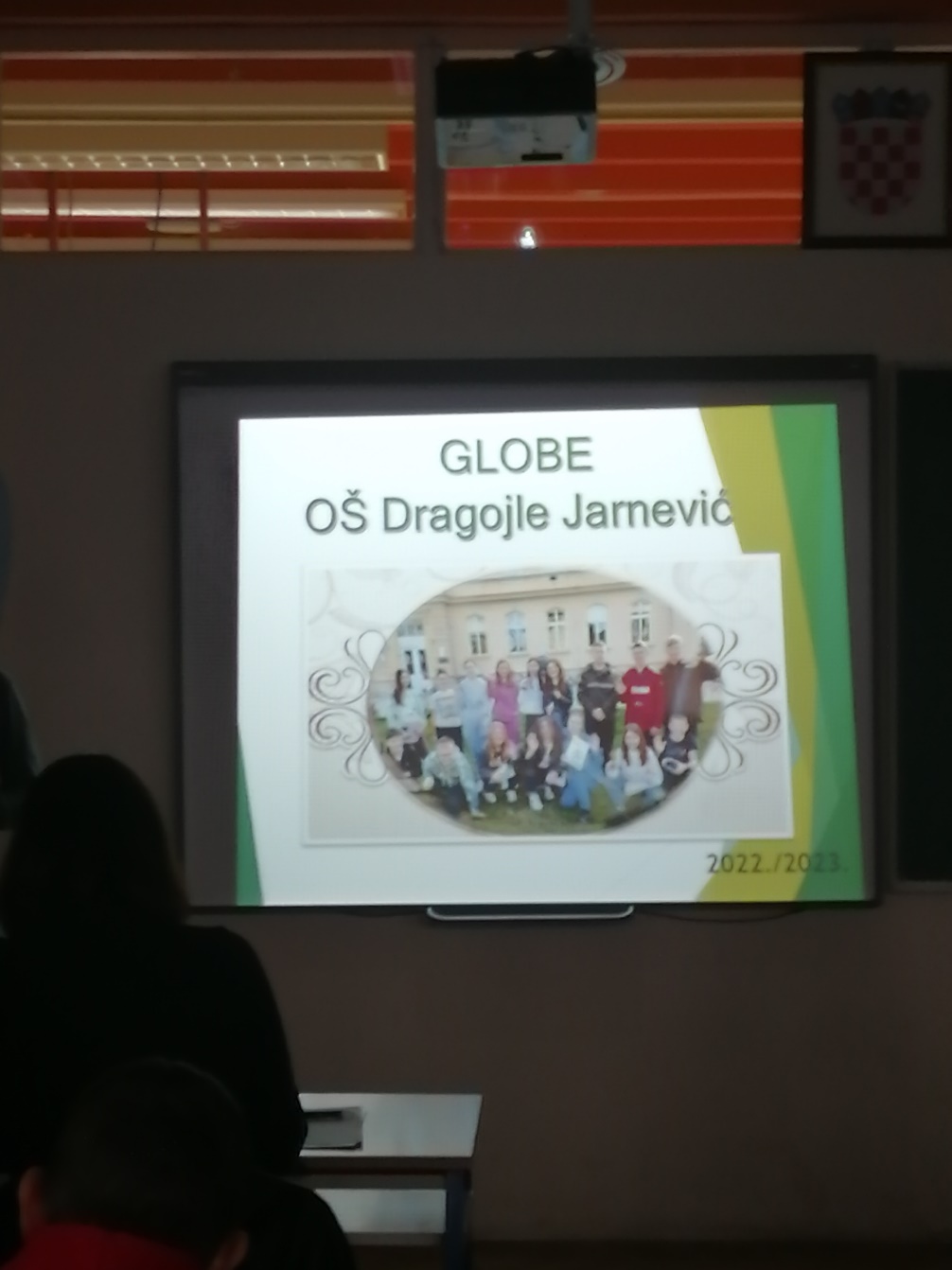 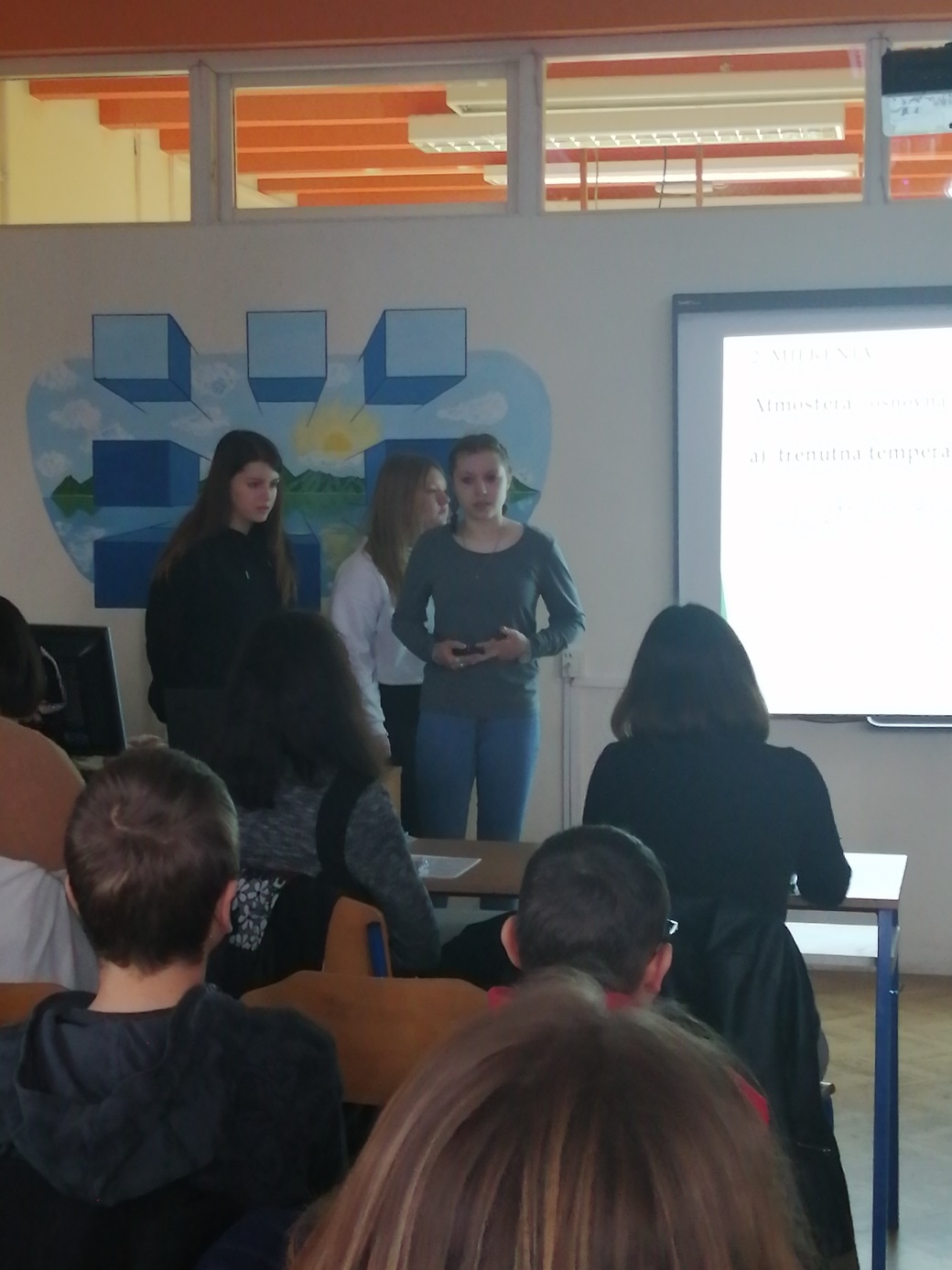 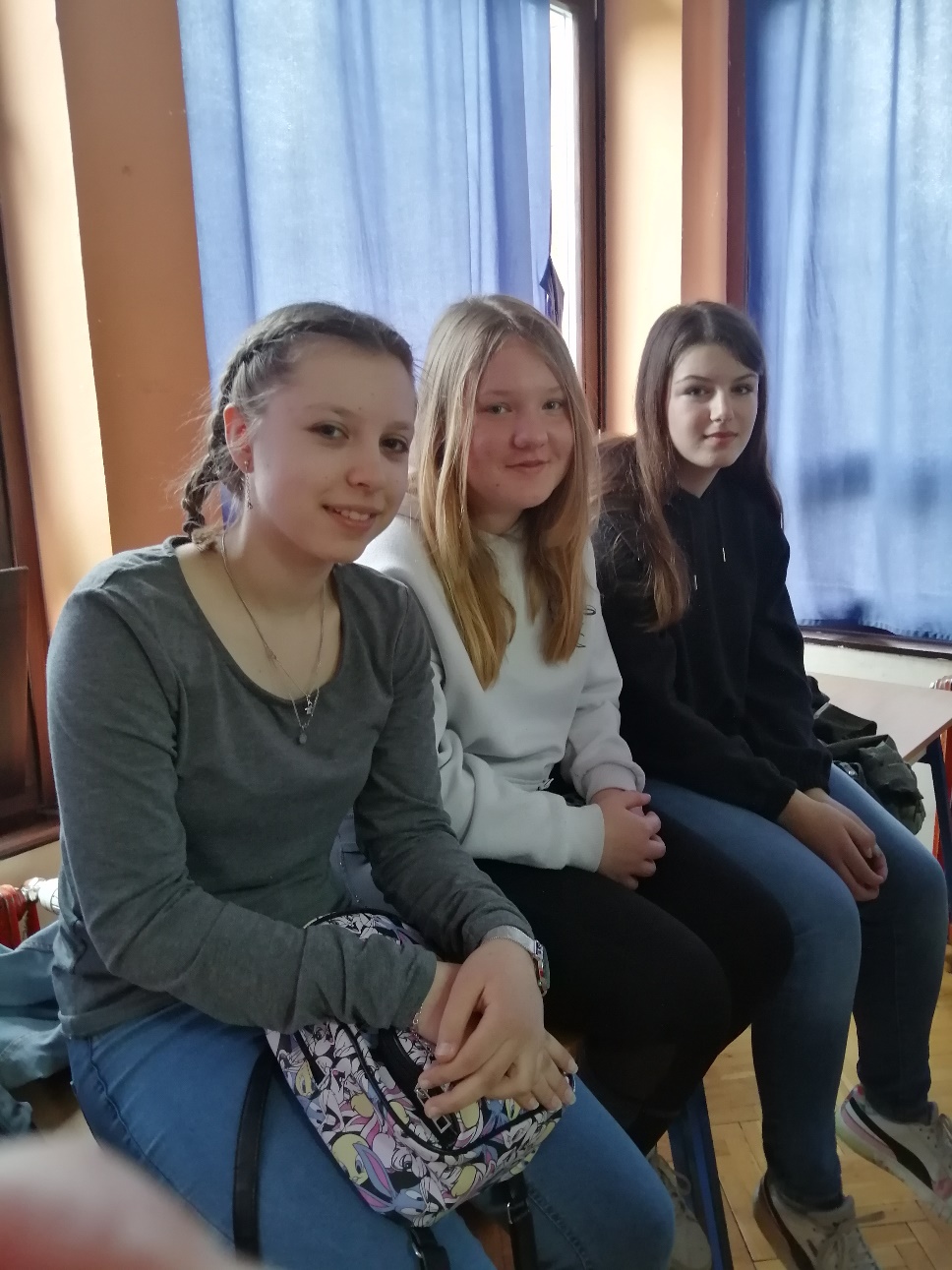 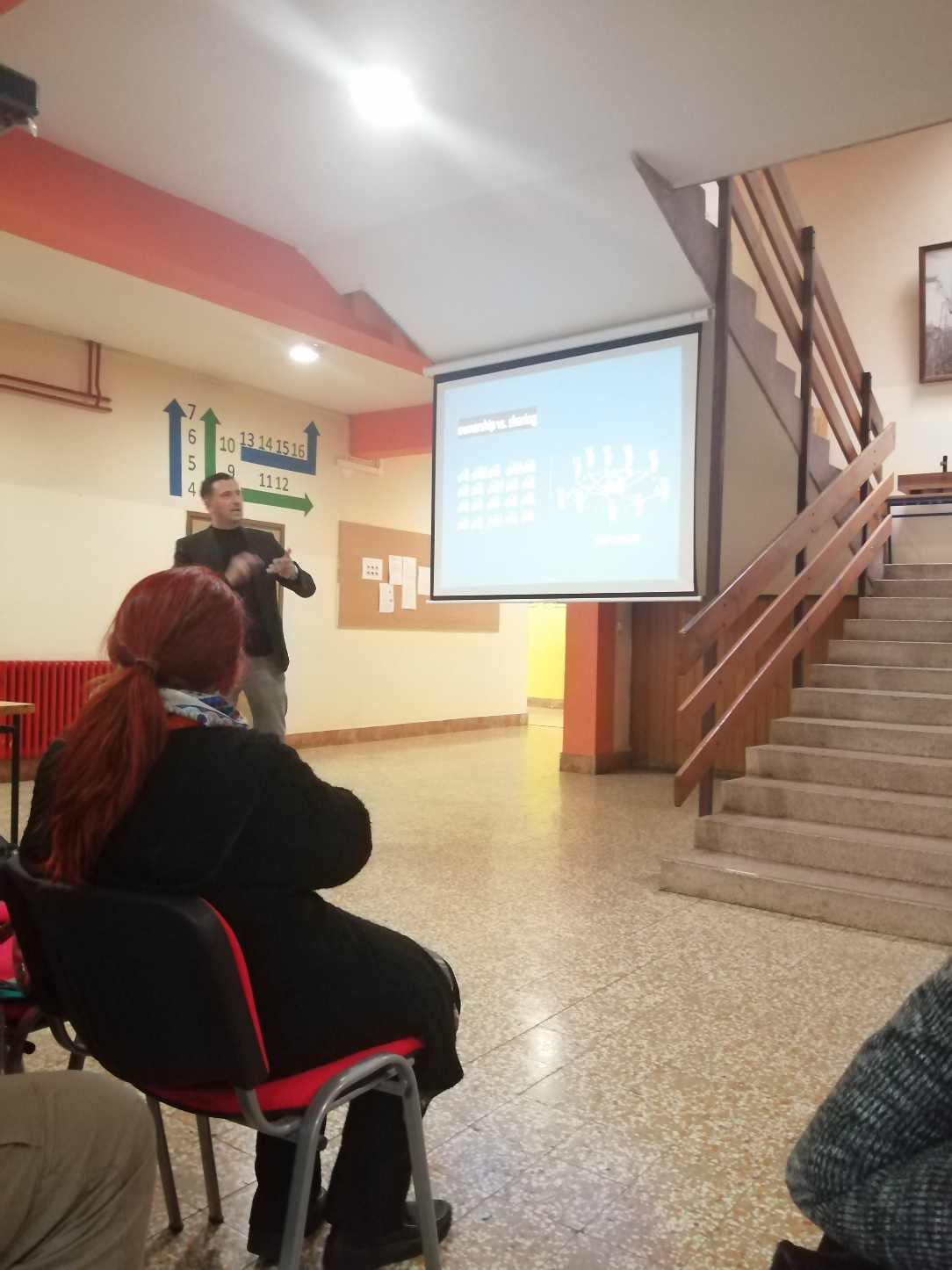 